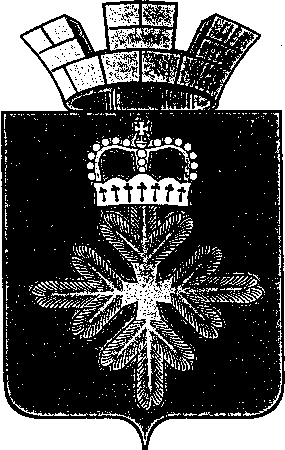 ПОСТАНОВЛЕНИЕАДМИНИСТРАЦИИ ГОРОДСКОГО ОКРУГА ПЕЛЫМО внесении изменений в муниципальную программугородского округа Пелым «Управление муниципальными финансами  городского округа Пелым до 2021 года», утвержденную постановлением администрации городского округа Пелым от 31.12.2014 № 467В соответствии со статьей 179 Бюджетного кодекса Российской Федерации, порядком формирования и реализации муниципальных программ городского округа Пелым, утвержденным постановлением администрации городского округа Пелым от 04.10.2016 № 370 «Об утверждении порядка формирования и реализации муниципальных программ в городском округе Пелым», решением Думы городского округа Пелым от 20.12.2018 № 152/22 «О внесении изменений в решение Думы городского округа Пелым от 21.12.2017 № 93/12 «Об утверждении бюджета городского округа Пелым на 2018 год и  плановый период 2019-2020  годов», администрация городского округа Пелым:ПОСТАНОВЛЯЕТ:1. Внести в муниципальную программу городского округа Пелым «Управление муниципальными финансами городского округа Пелым до 2021 года», утвержденную постановлением администрации городского округа Пелым от 31.12.2014 № 467 следующие изменения:1) в паспорте строку «Объемы финансирования муниципальной программы по годам реализации, рублей» изложить в следующей редакции:2) в графе 8 строки 7 приложения № 1 к муниципальной программе число «56 619 000» заменить числом «56 669 000».3) в графу 3 приложения № 2 к муниципальной программе внести следующие изменения:в строке 1 число «21 339 106,20» заменить числом «21 400 606,20»;в строке 2 число «21 339 106,20» заменить числом «21 400 606,20»;в строке 5 число «21 339 106,20» заменить числом «21 400 606,20»;в строке 6 число «18 260 437,20» заменить числом «18 321 937,20».4) в графу 8 приложения № 2 к муниципальной программе внести следующие изменения:в строке 1 число «3 335 978» заменить числом «3 397 478»;в строке 2 число «3 335 978» заменить числом «3 397 478»;в строке 5 число «3 335 978» заменить числом «3 397 478»;в строке 6 число «2 935 428» заменить числом «2 996 928».2. Настоящее постановление опубликовать в информационной газете «Пелымский вестник» и разместить на официальном сайте городского округа Пелым в сети «Интернет».3. Муниципальную программу с внесенными изменениями, утвержденным настоящим постановлением, разместить на официальном сайте городского округа Пелым.4. Контроль исполнения настоящего постановления возложить на заместителя главы администрации городского округа Пелым Е.А. Смертину.Глава городского округа Пелым                                                             Ш. Т. Алиевот 16.01.2019 № 3п. ПелымОбъемы финансированиямуниципальнойпрограммы по годам реализации, рублейВсего: 21 400 606,20 рублейв том числе:2015 год – 2 883 000, 00 рублей,2016 год – 2 797 542,20  рублей,2017 год – 2 918 760,00 рублей,2018 год – 3 397 478,00 рублей,2019 год – 3 335 978,00 рублей,2020 год – 3 335 978,00 рублей,2021 год – 2 731 870 рублейФинансирование муниципальной программы осуществляется за счет средств местного бюджета